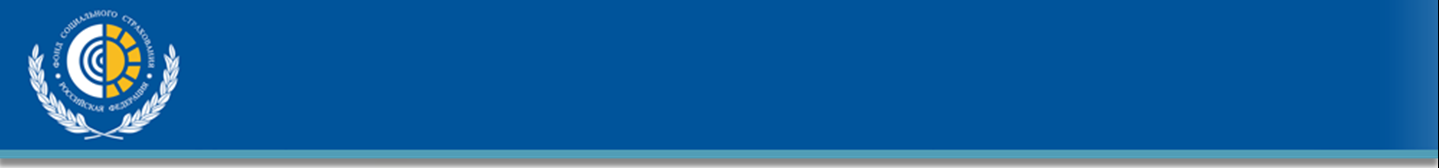 ОБ ЭЛЕКТРОННОМ ДОКУМЕНТООБОРОТЕУважаемый Страхователь!Фонд социального страхования Российской Федерации разработал и ввел в эксплуатацию систему социального электронного документооборота со страхователями (далее – СЭДО) – механизм, в котором предусмотрены электронные сервисы для обмена документами или информацией в электронном виде между Фондом и страхователями-работодателями. В настоящее время СЭДО интегрирован во многие бухгалтерские программы, например, 1С, Парус, Контур, СБИС++ и др.В настоящее время в СЭДО реализован следующий функционал:Отправка со стороны ФСС электронных извещений о представлении недостающих документов по прямым выплатам страхового обеспечения (ПВСО).Если страхователь подключается к СЭДО, ФСС отправит извещение в электронном виде. Подтвердить получение следует в течение 1 дня, потом у работодателя будет целых 5 дней, чтобы все исправить. Так вы застрахуете себя от штрафов, а сотрудников — от задержки выплат.Автоматическая передача работодателю с численностью от 2000 человек сведений о новом листке нетрудоспособности работника. Таким организациям больше не придется спрашивать у сотрудников номер “больничного листка”. Как только кто-то из работников получит электронный больничный, ФСС сразу пришлет его вам. Предварительно нужно заключить Соглашение о взаимодействии. Для организаций с численностью до 2000 человек автоматическая передача сведений о новом больничном листе пока не предусмотрена.Форму типового Соглашения о взаимодействии можно скачать по ссылке https://sedo.fss.ru/sedo.html. С 2022 г. планируется передача по СЭДО документов по взысканию недоимки по страховым взносам, пени, штрафам (Требование о предоставлении документов, Требование об уплате недоимки, Решение о взыскании и др.)Со спецификацией ФСС по использованию электронного сервиса Фонда в рамках СЭДО можно ознакомиться по ссылке https://sedo.fss.ru/sedo.html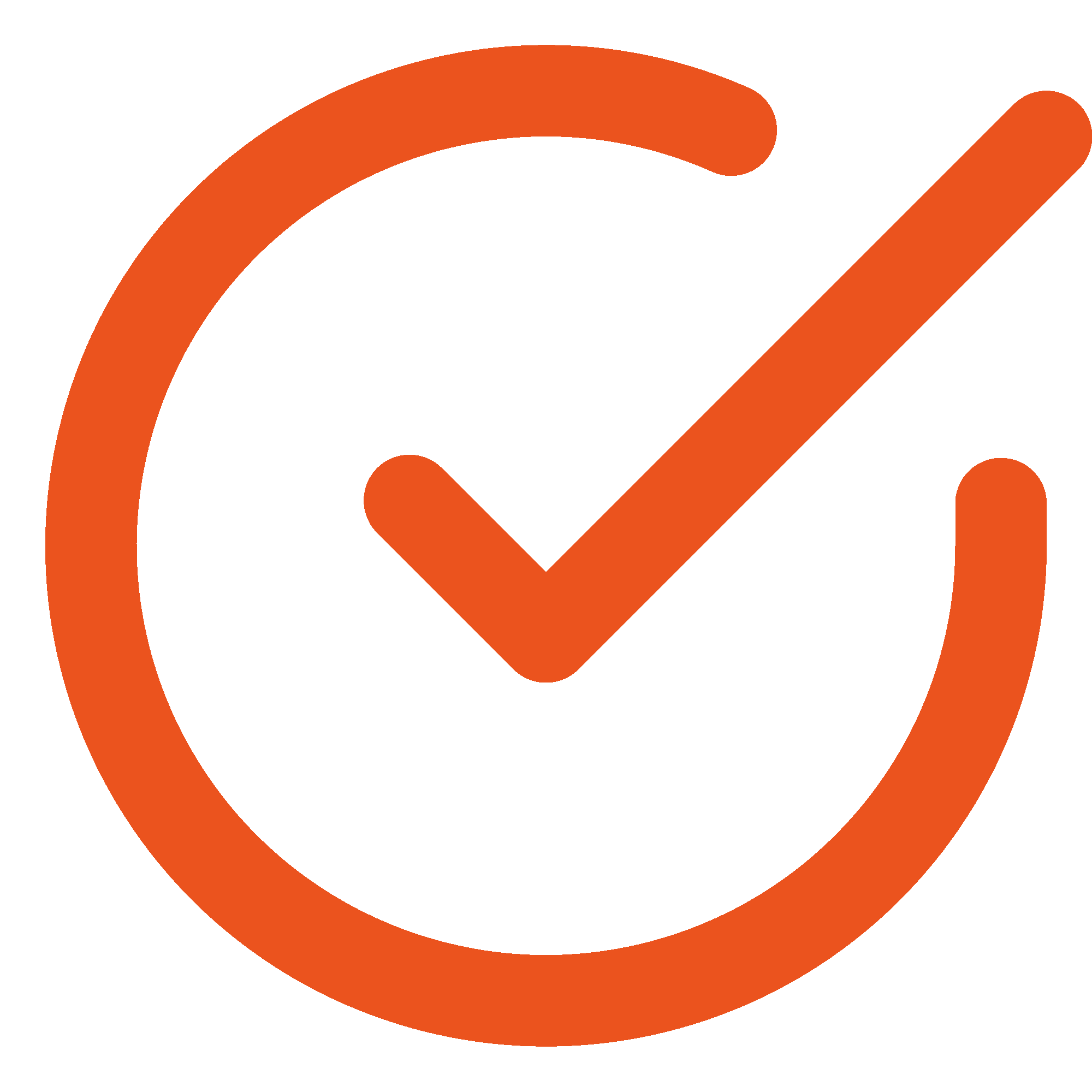 Информацию о возможности электронного документооборота в своём программном обеспечении можно узнавать у сопровождающей фирмы.В случае возникновения вопросов информацию можно получить по телефону: 8 (384 2) 77-67-38, 77-67-35 или по электронной почте f04@ro42.fss.ru, где в теме письма указать «СЭДО с ФСС»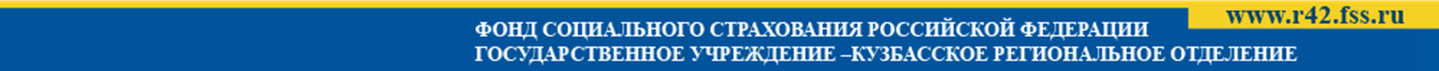 